The Respiratory System Mechanics of Breathing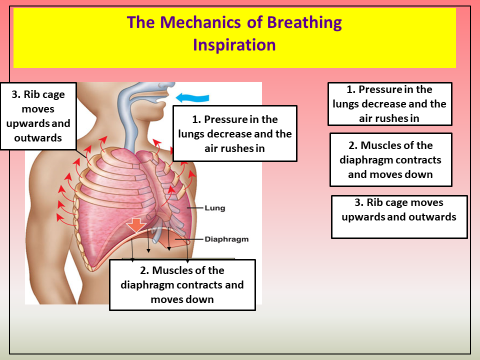 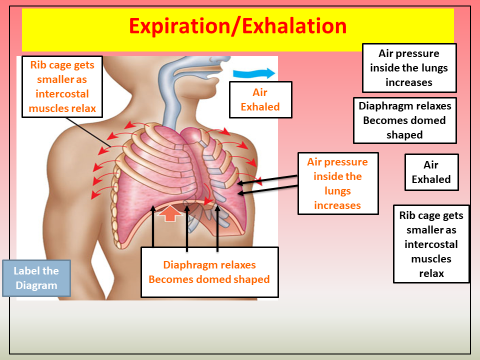 Gaseous Exchange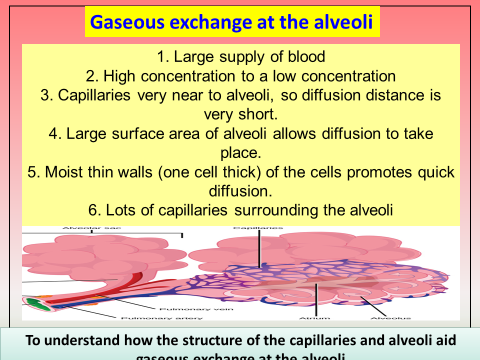 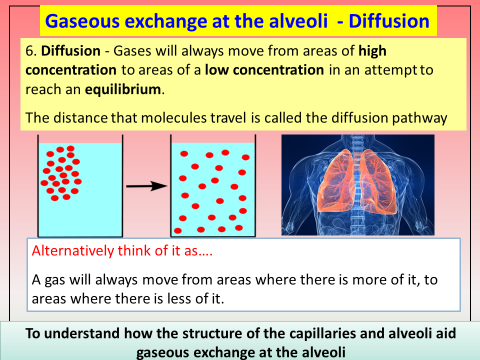 